Publicado en Madrid el 11/05/2022 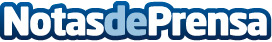 El portal Fotocasa ensalza la Casa Geosolar® en su blog para profesionales inmobiliariosLa Casa Geosolar® de Carbono Positivo ejemplo de innovación y sostenibilidad del sector residencialDatos de contacto:Teresa Serrano600035929Nota de prensa publicada en: https://www.notasdeprensa.es/el-portal-fotocasa-ensalza-la-casa-geosolar-en Categorias: Nacional Inmobiliaria Comunicación Sociedad Madrid Ecología Construcción y Materiales http://www.notasdeprensa.es